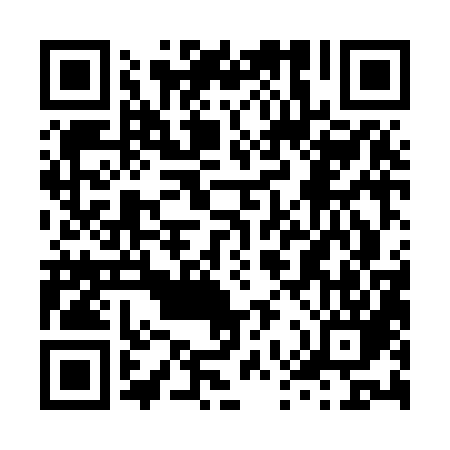 Prayer times for Bad Lippspringe, GermanyWed 1 May 2024 - Fri 31 May 2024High Latitude Method: Angle Based RulePrayer Calculation Method: Muslim World LeagueAsar Calculation Method: ShafiPrayer times provided by https://www.salahtimes.comDateDayFajrSunriseDhuhrAsrMaghribIsha1Wed3:235:551:225:258:5011:102Thu3:195:531:225:268:5111:133Fri3:165:511:225:268:5311:174Sat3:125:491:215:278:5411:205Sun3:085:481:215:288:5611:236Mon3:075:461:215:288:5811:277Tue3:075:441:215:298:5911:288Wed3:065:421:215:309:0111:299Thu3:055:411:215:309:0311:2910Fri3:055:391:215:319:0411:3011Sat3:045:371:215:329:0611:3112Sun3:035:361:215:329:0711:3113Mon3:035:341:215:339:0911:3214Tue3:025:331:215:339:1011:3315Wed3:015:311:215:349:1211:3316Thu3:015:301:215:359:1311:3417Fri3:005:281:215:359:1511:3518Sat3:005:271:215:369:1611:3519Sun2:595:251:215:369:1811:3620Mon2:595:241:215:379:1911:3721Tue2:585:231:215:379:2111:3722Wed2:585:221:215:389:2211:3823Thu2:575:201:225:399:2311:3924Fri2:575:191:225:399:2511:3925Sat2:565:181:225:409:2611:4026Sun2:565:171:225:409:2711:4027Mon2:565:161:225:419:2911:4128Tue2:555:151:225:419:3011:4229Wed2:555:141:225:429:3111:4230Thu2:555:131:225:429:3211:4331Fri2:555:121:235:439:3311:43